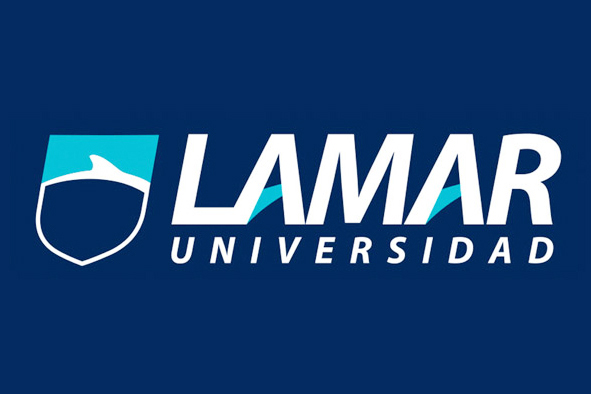 Luis Enrique Hernandez Miramontes 3-BIntegradora Ana Karina Fletes Arrezola BEO4137Preliminar El amor es la fuerza más sutil y penetrante. Mahatma Gandhi*Maestra este trabajo la verdad no estuve seguro de su realización ya que muchos de mis compañeros también tuvieron dudas a la hora de realizarlo . ACTIVIDAD 1El Valor de la Opinión¿Cuáles afirmaciones encontradas pudiste identificar?Opinión, decisivo, conocimiento y negativo ¿con base en que información construyen esas opiniones?Sobre la economía del país y por cómo se tratan estos temas ya que no son cualquier cosa ¿por qué deben ser consideradas relevantes las opiniones de estos dos funcionarios?Por el tiempo y forma en lo que dijo lo ya antes mencionado ¿Cuál de las opiniones consideras más fundamentada y por qué?Las segunda ya que estoy más de acuerdo en sus palabras porque no lo dice y también porque es lo más cercano a mi punto de vista sobre ello ACTIVIDAD 2FAVOR 1-Es buena la televisión ?Si 2-Los niños aprenden viendo la TV?Dependiendo lo que vean, si 3-Es recomendable muchos programas?Si, de historia, política etc.4-Se aprende nuevo vocabulario?Si 5-Puedes aprender cosas sobe defensa propia?Si6-Puedes estudiar viendo la  tv?Si siempre y cuando sea del tema 7-Puedes distraer a los niños mediante la tv ?Si 8- Te sirve como entretenimiento ?Si 9-Sirve para aprender cosas nuevas ?Si 10-Puedes de enterarte de lo que pasa en el mundo ?Claro por mediante noticias 	CONTRA -Aprenden violencia ?Si -Daña la vista ?Si -Hay violencia en los programas ?Si -Dice groserías ?Si -Aprender formas de dañar a la gente ?Si -Aprender a golpear ?Si -Hacen lo que ven en la tv ?Si -Muchas veces a prenden lo malo de los programas ?Si - No salen de casa ?Si -Pierden mucho el tiempo ?Si 	CONCLUCION Yo aprendí muchas cosas en todos estos tres parciales ya que a pesar de que unos temas se me dificultaron al final logre entenderlos estos temas me servirán mucho en la universidad ya que para mi muchas cosas de estas fueron nuevas también en la forma de lógica mapas y entre muchas otras cosas PREMISA MAYOREl amor es el motor de la felicidadPREMISA MENOREs un gran sentimiento hacia una persona¿QUE ES?PersuasivoCONCLUSIONEl amor es algo que todos damos